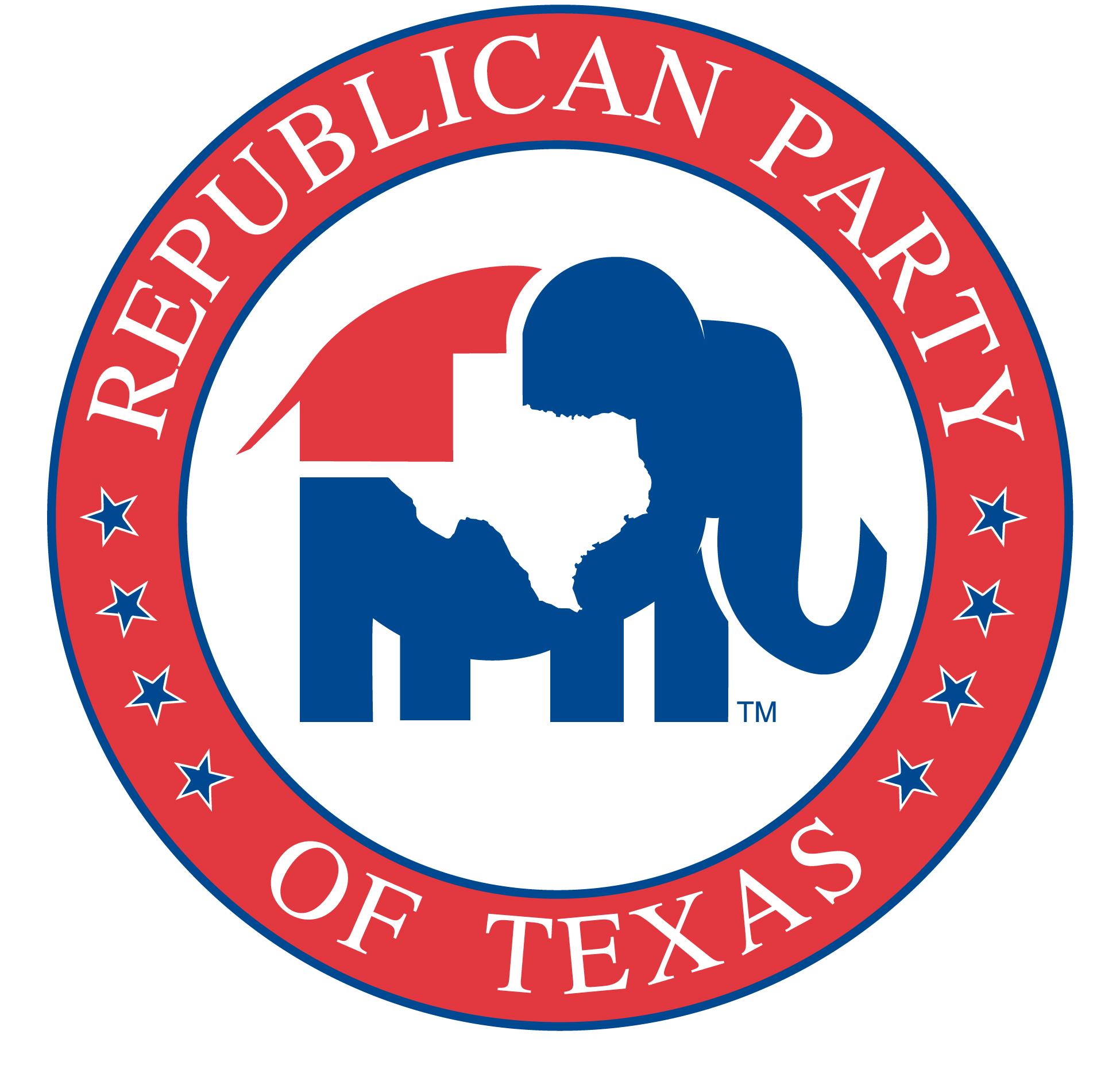 To:	All County Republican CandidatesFrom:	County Chairs Date:	September 1, 2017Subject:	Complying with Rule No. 43 of the Republican Party of TexasWhen a candidate files to run for office, they will be encouraged to read the State Republican Party Platform which can be found on RPT’s website at www.TexasGOP.org under the section “About”.  Additionally, they will be given a Platform Review, which asks candidates if they agree, disagree or are undecided on core Republican principles.  Candidates are asked to affirm that they have read the State Republican Party Platform.  All responses obtained locally will be kept on file at the County Republican Headquarters.It is understood that Judicial Candidates will not be able to complete the Platform Review on the core Republican principles.  You are, however, encouraged to read the platform and sign the affirmation stating that you have done so.  Should you have any questions, comments or concerns, please feel free to visit with me.Rule No. 43 was approved by the Delegates at the 2016 Republican Convention.  The rule is intended to address grassroots frustration with candidates and officeholders who run under our Party banner yet lack an understanding of Republican Principles.Rule No. 43 – Candidate Platform ReviewEach candidate running as a Republican for any public office on any ballot in the State of Texas shall be provided a copy of the Platform of the Republican Party of Texas.  The Republican Party of Texas shall make an electronic copy of the Platform available to each candidate upon request.  The County or State Chairman shall distribute a copy of the Platform to each candidate along with all other candidate application papers.  Each candidate, except a candidate for judicial office, may indicate for each bullet point item of the Party Principles included in the Preamble of the Platform, whether the candidate agrees, disagrees, or is undecided, as to each item, with comments if desired.  The County or State Chairman shall also request that each non-judicial candidate read the entire Platform and choose at least ten (10) line items from the Platform that the candidate strongly supports.  The SREC shall also have the newest Platform available to the candidates within two (2) months after its adoption by the State Convention.  All candidates for non-judicial offices should file the completed Platform Review containing the candidate’s responses at the time of filing for office. Candidates’ responses shall be collected and recorded by the Republican Party of Texas and published on the Party’s website prior to the primary.  A copy of the candidates’ responses filed with a County Chairman shall be forwarded to the State Chairman within ten (10) days of receipt.  At the discretion of the Officials Committee of the SREC, a candidate’s response may be excluded from or edited prior to posting to the website of the Republican Party of Texas.Rule No. 43AThe Platform Committee of the biennial State Convention shall prepare a list of no less than ten (10) and no more than twenty (20) principles included in the Preamble of the Platform of the Republican Party of Texas which clearly defines the Party’s values, with the knowledge and purpose that they be used to identify candidate values as stated in Rule No. 43.  A candidate must return the candidate’s completed Platform Review and the completed Candidate Resource Committee (CRC) funding application to be eligible to receive funds from the CRC of the SREC.